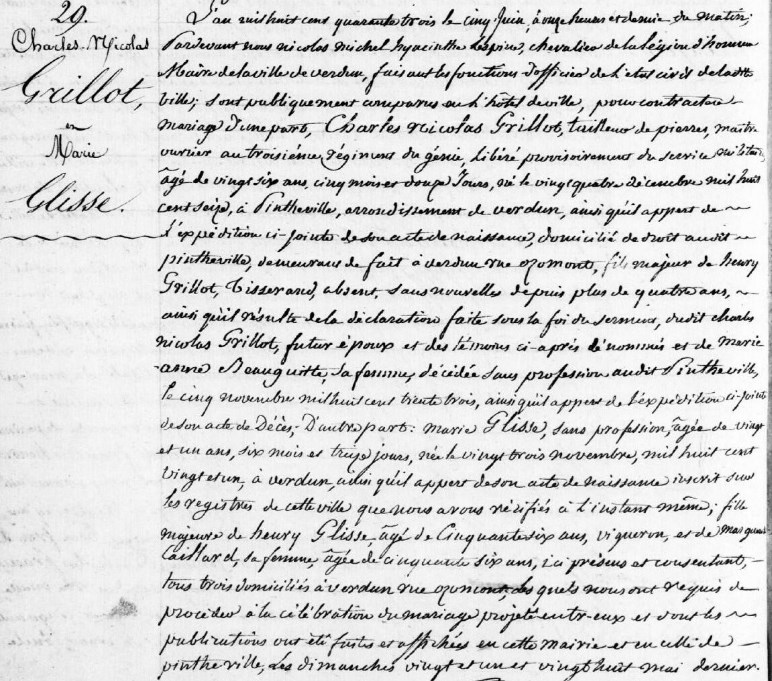 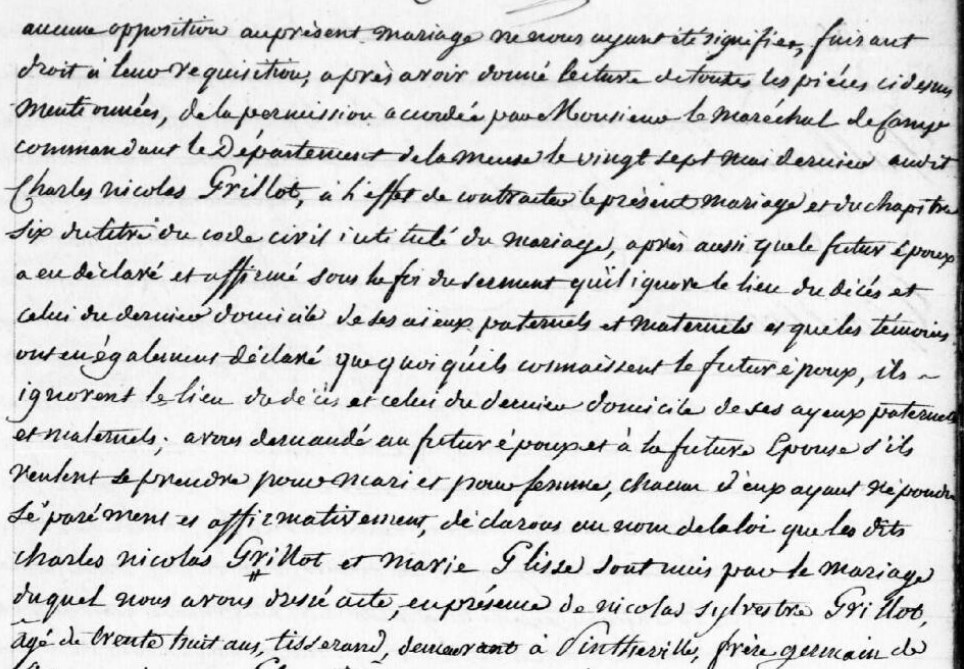 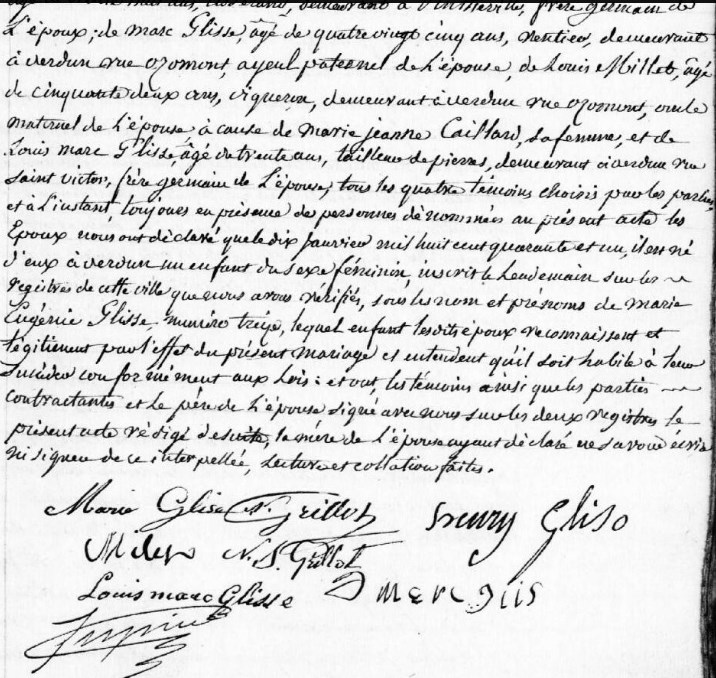 Marriage Record of Charles Nicolas Grillot, son of Henry Grillot (Brother of Louis Grillot)Source:  archives.meuse.frVerdun, 1843-1843, Births, Marriages, DeathsImage 170/512